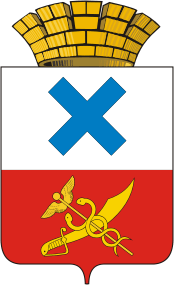 Глава Городского округа «город Ирбит»Свердловской областиПОСТАНОВЛЕНИЕот    24  марта 2021 года № 50 -ПГг. ИрбитО подготовке и проведении XIX межрегиональной выставки-ярмарки 
«Ирбитская ярмарка» на территории Городского округа «город Ирбит» Свердловской областиВ целях сохранения традиции проведения Ирбитской ярмарки, а также дальнейшего развития и укрепления хозяйственных и экономических связей предприятий и организаций Городского округа «город Ирбит» Свердловской области с предприятиями и организациями Уральского региона и других регионов России, в целях реализации мероприятий муниципальной программы «Развитие туризма на территории Муниципального образования город Ирбит до 2024 года», утвержденной постановлением администрации Муниципального образования город Ирбит от 29.12.2020 года № 2236-ПА «Об утверждении муниципальной программы «Развитие туризма на территории Муниципального образования город Ирбит до 2024 года», руководствуясь статьёй 27 Устава Городского округа «город Ирбит» Свердловской области ПОСТАНОВЛЯЮ:1. Подготовить и провести на территории Городского округа «город Ирбит» Свердловской области XIX межрегиональную выставку - ярмарку «Ирбитская ярмарка» в период с 6 по 8 августа 2021 года. 2. Определить местом проведения XIX межрегиональной                    выставки - ярмарки «Ирбитская ярмарка» площадь имени В.И. Ленина и прилегающие улицы: Красноармейская от улицы Ленина до улицы Орджоникидзе, улица Орджоникидзе от улицы Красноармейская до улицы Кирова, улица Ленина от улицы Володарского до улицы Карла Маркса, улица Кирова от улицы Ленина до улицы Советская.3. Определить дату и время открытия XIX межрегиональной                    выставки - ярмарки «Ирбитская ярмарка» 06 августа 2021 года в 14.00 часов.4. Определить дату и время закрытия XIX межрегиональной                 выставки - ярмарки «Ирбитская ярмарка» 08 августа 2021 года в 17.00 часов. 5. Утвердить состав организационного комитета по подготовке и проведению XIX межрегиональной выставки - ярмарки «Ирбитская ярмарка» (приложение № 1).6. Утвердить план мероприятий по подготовке и проведению                          XIX межрегиональной выставки - ярмарки «Ирбитская ярмарка»            (приложение № 2).7. Назначить оператором проведения XIX межрегиональной               выставки - ярмарки «Ирбитская ярмарка» муниципальное автономное учреждение Муниципального образования город Ирбит «Ирбитская ярмарка». 8.  Назначить оператором XIII межрегионального фестиваля народных промыслов и ремесел «Город мастеров» в рамках XIX межрегиональной выставки - ярмарки «Ирбитская ярмарка» частное учреждение культуры и туризма «Ирбитский музей народного быта» (по согласованию). 9. Утвердить положение о проведении XIII межрегионального фестиваля народных промыслов и ремесел «Город мастеров» (приложение № 3).10. Назначить оператором ярмарки детского декоративно-прикладного творчества «Остров детства», проводимой в рамках фестиваля народных промыслов и ремесел «Город мастеров» Управление образованием Городского округа «город Ирбит» Свердловской области.11. Утвердить положение о ярмарке детского декоративно-прикладного творчества «Остров детства», проводимой в рамках фестиваля народных промыслов и ремесел «Город мастеров» (приложение № 4). 12. Рекомендовать протоиерею Владимиру (Ананьеву), настоятелю храма святых мучениц Веры, Надежды, Любови и матери их Софии, директору благотворительного фонда «Сретенский Собор» Казанцевой И.А., организовать и провести в рамках XIX межрегиональной выставки - ярмарки «Ирбитская ярмарка» православную ярмарку в период с 06 по 08 августа  2021 года.13. Муниципальному автономному учреждению Муниципального образования город Ирбит «Мотодом» организовать техническое обеспечение XIX межрегиональной выставки - ярмарки «Ирбитская ярмарка». 14. Муниципальному автономному учреждению культуры «Дворец культуры имени В.К. Костевича» предоставить световое и звуковое оборудование для организации культурной программы XIX межрегиональной выставки - ярмарки «Ирбитская ярмарка». 15. Не допускать на территории Городского округа «город Ирбит» Свердловской области розничную продажу алкогольной продукции (за исключением розничной продажи алкогольной продукции при оказании услуг общественного питания) за два часа до проведения, во время проведения и в течение часа после окончания  мероприятий XIX межрегиональной выставки-ярмарки «Ирбитская ярмарка» в период с 12.00 часов 6 августа до 20.00 часов              8 августа 2021 года в месте проведения указанном  в пункте 2 настоящего постановления и на расстоянии  от границ проведения мероприятий согласно схеме (приложение № 5).16. Установить, что финансирование XIX межрегиональной                 выставки - ярмарки «Ирбитская ярмарка» производить за счет средств Управления культуры, физической культуры и спорта Муниципального образования город Ирбит, муниципального автономного учреждения Муниципального образования город Ирбит «Ирбитская ярмарка». 17. Контроль за исполнением настоящего постановления оставляю за собой.18. Отделу организационной работы и документообеспечения администрации Городского округа «город Ирбит» Свердловской области организовать  публикацию настоящего постановления в Ирбитской общественно-политической газете «Восход» за исключением Приложений 1,2,3,4 к настоящему постановлению и  размещение настоящего постановления на официальном сайте  администрации Городского округа «город Ирбит» Свердловской области» (www.moirbit.ru).Глава Городского округа«город Ирбит» Свердловской области         		             	       Н.В. ЮдинПриложение № 1 к постановлению главы Городского округа «город Ирбит» Свердловской областиот  24.03. 2021 года № 50-ПГСОСТАВорганизационного комитета (далее – оргкомитета) по подготовке и проведению XIX межрегиональной выставки-ярмарки «Ирбитская ярмарка»Приложение № 2 к постановлению главы Городского округа «город Ирбит» Свердловской областиот  24.03. 2021 года № 50-ПГПЛАН мероприятий по подготовке и проведениюXIX межрегиональной выставки-ярмарки «Ирбитская ярмарка»Использованы следующие сокращения:ГБУДОСО «Ирбитская ДМШ» - государственного бюджетного учреждения дополнительного образования Свердловской области «Ирбитская детская музыкальная школа»МКУК - муниципальное казенное учреждение культурыСИЗО - следственный изолятор Приложение № 3 к постановлению главы Городского округа «город Ирбит» Свердловской областиот  24.03. 2021 года № 50-ПГПОЛОЖЕНИЕо проведении XIII межрегионального  фестиваля народных промыслов и ремесел «Город мастеров»Общие положения 1.1. Настоящее положение устанавливает порядок проведения в 2021 году XIII межрегионального фестиваля народных промыслов и ремесел «Город мастеров» (далее – Фестиваль).1.2. Фестиваль направлен на популяризацию традиционных промыслов и ремесел в современном социокультурном пространстве.1.3. Фестиваль проводится при поддержке Министерства инвестиций и развития Свердловской области.1.4. Учредителями Фестиваля являются администрация Городского округа «город Ирбит» Свердловской области, Управление культуры, физической культуры и спорта Муниципального образования город Ирбит. 	1.5. В рамках Фестиваля проводится ярмарка детского декоративно-прикладного творчества «Остров детства», участники и условия проведения которой, определены Положением о ярмарке детского декоративно-прикладного творчества «Остров детства», проводимой в рамках фестиваля народных промыслов и ремесел «Город мастеров» на Ирбитской межрегиональной выставке-ярмарке «Ирбитская ярмарка» (приложение № 4 к постановлению «О подготовке и проведении XIX межрегиональной выставки-ярмарки «Ирбитская ярмарка» на территории Городского округа «город Ирбит» Свердловской области).1.6. Даты проведения Фестиваля 06-08 августа 2021 года. Организаторы  Фестиваля2.1. Фестиваль проводится в рамках проведения XIX межрегиональной выставки - ярмарки «Ирбитская ярмарка-2021», Оператором которой является муниципальное автономное учреждение Муниципального образования город Ирбит «Ирбитская ярмарка» (далее – МАУ «Ирбитская ярмарка»).2.3. Оператором Фестиваля является Частное учреждение культуры и туризма «Ирбитский музей народного быта» (далее  – Оператор Фестиваля).Цели Фестиваля3.1. Популяризация промыслов и ремесел.3.2. Восстановление ценности ручного творческого труда.3.3. Привлечение внимания к сохранению и развитию традиционной народной культуры.3.4. Приобщение подрастающего поколения к истокам традиционной народной культуры.3.5. Создание благоприятных условий для реализации творческого потенциала мастеров народных художественных промыслов и декоративноприкладного искусства, носителей народной культуры, талантливой молодежи.Задачи Фестиваля4.1. Представить разнообразие видов народных ремесел, повысить интерес общественности к деятельности мастеров- ремесленников.4.2. Предоставить возможность мастерам разных поколений проявить себя, активизировать интерес к ремеслам, как прикладному искусству у молодого поколения, оказать информационную поддержку мастерам.4.3. Привлечь новых мастеров к изучению и развитию традиций народного искусства.4.4. Расширить международные и межрегиональные отношения, укрепить культурные и деловые связи.4.5. Привлечь туристов, стимулировать интерес к городу Ирбиту, как к городу с богатым историческим наследием. Участники Фестиваля5.1. Участники Фестиваля - предприятия, организации, учебные заведения и индивидуально работающие мастера, мастера художественных промыслов, далее участники конкурса, предварительно подавшие заявки, проживающие на территории Российской ФедерацииПорядок проведения и условия участия в Фестивале6.1. Фестиваль проводится на различных площадках города Ирбита, включенных в единую программу XIX межрегиональной выставки - ярмарки «Ирбитская ярмарка -2021»  с  6 по 8 августа 2021 года.6.2. Все претенденты на участие в Фестивале представляют Оператору Фестиваля Заявку (приложение № 1 к настоящему Положению). 6.3. Оргкомитет предоставляет участникам возможность продажи своих работ на XIX межрегиональной выставке-ярмарке «Ирбитская ярмарка – 2021, которая проводится на площади имени В.И. Ленина города Ирбита. 6.4. Для продажи своих работ Участнику Фестиваля предоставляется 1 торговое/рабочее место. Выдача оборудования производится на условиях Оргкомитета Фестиваля. Расстановка в зонах торговли выполняется на усмотрение Оргкомитета и не подлежит пересмотру.6.5. Программа Фестиваля предполагает участие мастеров в демонстрационных мастер-классах. 6.6. Предоставление заявки Участником является подтверждением участия в Фестивале и предполагает разрешение организаторам фото- и видеосъемку авторских изделий, размещения их на информационных источниках и в СМИ.6.7. Участникам Фестиваля необходимо иметь:- собственные инструменты и материалы для проведения мастер-классов и интерактивных программ;- традиционный народный костюм, характерный для своего региона, страны;- бейдж с указанием Фамилии, имени, отчества (далее –ФИО);- указатель (вывеска, информационный лист) с указанием ФИО Участника (коллектива), территория, иное по усмотрению Участника.Конкурсная программа Фестиваля7.1. В рамках Фестиваля проводятся конкурсы среди участников Фестиваля, условия участия в которых определены Положениями по каждому конкурсу отдельно (приложения № 2-7 к настоящему Положению):- Конкурс народного творчества «Город мастеров» (приложение № 2);- Конкурс «Национальный костюм» (приложение № 3);- Конкурс «Фото-видеопрезентаций» (приложение № 4);- Конкурс «Мастер-класс» (положение № 5);- Конкурс национальных культур «Ирбит исторический»: вокал, художественное слово, танцы, игра на народных инструментах (Приложение № 6);- Конкурс «Национальные подворья» (приложение № 7). 7.2. Прием Заявок осуществляется с даты утверждения настоящего Положения по 10 июля 2021 года  одним из следующих способов:- в бумажном варианте – по адресу: 623850, Свердловская область, город Ирбит, ул. Революции, 25А, «Ирбитский музей народного быта».- по электронной почте - orbitasm@mail.ru (фотографии и заявку необходимо отправить в прикрепленном документе);- на сайте «Ирбитский музей народного быта»  http://irbit-imnb.ru/7.3. При регистрации во время работы Фестиваля участнику необходимо представить:- паспорт;- приглашение от Оргкомитета;- копию платежного документа.7.4. Все организационные вопросы участники заранее согласовывают с Оператором Фестиваля.7.5. Уплата всех налогов и иных существующих обязательных сборов, предусмотренных законодательством Российской Федерации и связанных с участием в Фестивале, осуществляется участниками Фестиваля самостоятельно.7.6. Расходы, связанные с проездом участника до места проведения Фестиваля и обратно, проживание во время работы Фестиваля – несёт направляющая сторона либо сами участники.7.7. Культурная программа, реклама осуществляется за счет муниципального автономного учреждения  «Ирбитская ярмарка». 7.8. Дизайн и изготовление печатной, рекламной, раздаточной продукции, сувенирной продукции осуществляется за счет средств Оператора Фестиваля. 7.9. Участники Фестиваля несут полную личную ответственность за безопасность и сохранность принадлежащих им инструментов, оборудования, инвентаря и товара.7.10. Во время пребывания на Фестивале участники обязуются придерживаться правил поведения в общественных местах. Запрещается употребление алкогольных, наркотических и токсических веществ.7.11. Во время работы Фестиваля не должна звучать нецензурная брань, не должна проявляться расовая и религиозная дискриминация.7.12. Принимая участие в Фестивале, участник подтверждает, что он ознакомлен и согласен с настоящими Правилами Фестиваля. Регистрационный взнос8.1. Регистрационный взнос за участие в Фестивале с 06 по 08 августа 2021 года составляет -  300 (триста) рублей единовременно. 	8.2. Средства, полученные в виде регистрационных взносов могут использованы на оплату:- услуг по предоставлению торговой площади и оборудования;- услуги монтажа и демонтажа оборудования;  - услуг по обслуживанию площадей Фестиваля;- расходов на организационно-технические мероприятия, в т.ч. услуг по охране территории ярмарки;- обслуживание культурной программы;- прочих хозяйственных расходов. 8.3. Регистрационный взнос оплачивается путем перевода денежных средств на расчетный счет Оператора XIX межрегиональной выставки-ярмарки «Ирбитская ярмарка – 2021» – МАУ «Ирбитская ярмарка». Оплату необходимо произвести до 30 июля 2021 года, только при условии приглашения на Фестиваль! 8.4. Квитанция на оплату за участие в конкурсных программах Фестиваля, участия в ярмарке «Город мастеров» размещена на сайте Оператора Фестиваля -  http://irbit-imnb.ru/  в разделе «Город мастеров- 2021».Реквизиты на оплату для юридических лицИНН   6676007070      КПП   667601001ОГРН 1206600015390ОКПО 43737521ОКВЭД 93.29 открытый лицевой счет № 30908080520Финансовое управление администрации МО город Ирбит (МАУ "Ирбитская ярмарка")УРАЛЬСКОЕ ГУ БАНКА РОССИИ//УФК по Свердловской области г. Екатеринбургр/с 03234643657390006200к/с 40102810645370000054БИК 016577551 КБК 90800000000000000131ОКТМО 65739000Назначение платежа: регистрационный взнос за участие в фестивале Город мастеров, ФИО участника.Права и обязанности Оператора Фестиваля10.1. Оператор Фестиваля в целях идентификации участников Фестиваля имеет право собирать личные данные участников посредством получения Заявок на участие.10.2. Оператор Фестиваля не несет ответственности за невозможность осуществления связи с участником, признанным Победителем Конкурсной программы, по причине указания им неверных или неактуальных контактных сведений, ненадлежащей работы почтовых и курьерских служб, сетей и средств связи. Адрес и контактные телефоныОператор XIII межрегионального фестиваля народных промыслов и ремесел «Город мастеров»:Частное учреждение культуры и туризма «Ирбитский музей народного быта»,  623850, Свердловская область, город Ирбит, ул. Революции, 25А. Контактное лицо: Хрушкова Елена СергеевнаТел. (34355) 6-20-20Моб.тел. +7-953-000-06-64e-mail: orbitasm@mail.ru сайт: http://irbit-imnb.ru/ «В контакте»: http://vk.com/id61731702«ОК»: https://ok.ru/mikhail.smerdovskypemishasm007                                                                             Приложение № 2 к Положению о проведении  XIII межрегионального фестиваля народных промыслов и ремесел  «Город мастеров»ПОЛОЖЕНИЕо проведении межрегионального конкурса народного творчества «Город мастеров» Общие положения1.1. Межрегиональный конкурс народного творчества «Город мастеров» (далее – Конкурс) проводится в рамках проведения XIII межрегионального фестиваля народных промыслов и ремесел «Город мастеров» (далее – Фестиваль).Цели Конкурса2.1. Создание духовно-нравственной народной культуры по передаче  лучших художественных традиций народного творчества в промыслах и ремеслах.2.2. Развитие и пропаганда народного художественного творчества.2.3. Создание благоприятных условий для реализации творческого потенциала мастеров народных художественных промыслов и декоративноприкладного искусства, носителей народной культуры, талантливой молодежи.2.4. Сохранение, возрождение и развитие народных художественных промыслов Свердловской области.Задачи Конкурса3.1. Выявление и всесторонняя поддержка талантливых мастеров, создающих различные виды изделий, развитие перспективного сотрудничества, укрепление творческих связей между мастерами.3.2. Знакомство жителей и гостей города Ирбита с лучшими изделиями мастеров народных художественных промыслов.Организаторы Конкурса4.1. Конкурс проводится в рамках проведения XIX межрегиональной выставки - ярмарки «Ирбитская ярмарка-2021», оператором которой является муниципальное автономное учреждение Муниципального образования город Ирбит «Ирбитская ярмарка».4.2. Оператором Конкурса является Частное учреждение культуры и туризма «Ирбитский музей народного быта» (далее - Оператор).Участники конкурса5.1. Участники Конкурса - предприятия, организации, учебные заведения и индивидуально работающие мастера, мастера художественных промыслов, далее участники конкурса, предварительно подавшие заявки и проживающие на территории РФ.Порядок проведения и условия участия в Конкурсе6.1. Для участия в конкурсе Участник заполняет Заявку на участие в Фестивале с отметкой на участие в конкурсе «Город мастеров».6.2. Конкурс  проводится 6 августа 2021 года по адресу: город Ирбит, ул. Ленина 15, здание Ирбитского почтамта УФПС Свердловской области филиала АО «Почта России», второй этаж, холл. (возможно изменение адреса проведения конкурса, о чем Оператор уведомит Участников дополнительно).6.3. Конкурс проводится по следующим номинациям:6.3.1.Художественная обработка камня;6.3.2. Художественный текстиль (народный костюм, лоскутное и золотое шитье, вышивка  вязание,  ковроткачество, кружевоплетение и другие техники);6.3.3. Урало-сибирская роспись  по дереву и бересте;6.3.4. Декоративная  роспись по металлу;6.3.5.Художественная обработка дерева (столярные, бондарные, токарные, резные, долбленые изделия из различных пород дерева с резьбой, инкрустацией, насечкой, канфарением, окраской, морением, обжиганием, копчением, выжиганием, с отделкой лакированием, полированием, вощением; изделия из бересты, корня хвойных деревьев, рогоза, изготовленные в технике плетения, сшивания, склеивания, в комбинированной технике в сочетании со столярной работой, декорированные тиснением, резьбой, росписью, просечкой);6.3.6. Художественная керамика: (фарфор, глиняная, фаянсовая посуда, игрушки);6.3.7. Художественное стекло;6.3.8 Художественный металл: (изделия из серебра, цветных металлов и сплавов, декорированные изделия из черных и цветных металлов, выполненные способами просечки, ковки, литья по восковым моделям,  чеканки);6.3.9. Художественная обработка камня: (поделочный камень, янтарь, перламутр с резьбой, инкрустацией, мозаикой, токарной обработкой и ювелирной монтировкой камня, а также в сочетании с металлом);6.3.10. Сувенирно-подарочная продукция: (художественная обработка кожи и меха с использованием национальных видов вышивки и аппликаций, сувенирная продукция, книги, альбомы, буклеты, предметы интерьера, игрушки).6.4. Среди участников Конкурса с ограниченными возможностями здоровья конкурсная комиссия оценивает работы с отдельной оценкой по  номинациям: «Народное художественное творчество» и «Сувенирная продукция».6.5. Участники Конкурса участвуют только в одной номинации конкурса и представляют для рассмотрения конкурсной комиссии не более 2-х изделий собственного изготовления. По возрасту работы должны быть не старше пяти лет и не должны быть признаны победителями в другие годы  Межрегионального конкурса «Город мастеров» на Ирбитской ярмарке.6.6. Каждая конкурсная работа должна быть оформлена, подписана с обратной стороны  с приложением этикетки, с указанием наименования изделия, ФИО мастера, года изготовления продукции, техники выполнения работ (этикетка приклеивается в правом нижнем углу); размеры работ не ограничены; авторы предоставляют работы по своему усмотрению.Подведение итогов Конкурса7.1. Для проведения Конкурса создается конкурсная комиссия, в состав которой входят члены Свердловского областного художественного экспертного совета по народным художественным промыслам Свердловской области  (по согласованию), частного учреждение культуры и туризма «Ирбитский музей народного быта». 7.2. Экспертная (конкурсная) оценка и определение победителей осуществляется конкурсной комиссией 6 августа 2021 г. с 13.00 часов. Место работы конкурсной комиссии в соответствии с п.6.2 настоящего положения.7.3. Победители определяются отдельно в каждой из номинаций Конкурса.7.4. Конкурсная комиссия подводит итоги конкурса путем подсчета баллов по пятибалльной системе, занося данные в лист оценки.7.5. Конкурсная комиссия оценивает функциональность, качество и надежность изделий, их конструкторские, технологические и дизайнерские решения по следующим критериям:- эксклюзивность;- новизна и оригинальность идеи в традиционных формах;- художественный уровень;- уровень техники исполнения.7.6. На заседании конкурсной комиссии выносится решение о присуждении участникам конкурса  Дипломов 1, 2, 3 степеней.7.7. Конкурсная комиссия оставляет за собой право не принимать к рассмотрению заявки и конкурсные работы, не соответствующие требованиям настоящего Положения, поступившие по истечению срока подачи заявок и конкурсных работ, противоречащие нормам утвержденного Положения и  действующего российского законодательства.7.8. Победителем Конкурса признается участник, чья работа набрала наибольшее количество баллов. По итогам конкурса определяются победители в каждой номинации и каждой группе:1 место – диплом I степени,2 место  - диплом II степени,3 место – диплом III степени. Дипломы 1, 2 и 3-й степени за 1, 2 и 3-е место определяются и вручаются дополнительно за победу в номинациях: «Народное художественное творчество» и «Сувенирная продукция» участникам Конкурса  с ограниченными возможностями здоровья.7.9. Решение конкурсной комиссии оформляется протоколом, который подписывается председателем и членами комиссии.7.10. Победители конкурса награждаются дипломами межрегиональной выставки-ярмарки «Ирбитская ярмарка – 2021». Адрес и контактные телефоны8.1. Оператор XIII межрегионального фестиваля народных промыслов и ремесел «Город мастеров»: Частное учреждение культуры и туризма «Ирбитский музей народного быта»,  623850, Свердловская область, город Ирбит, ул.Революции 25А. Контактное лицо:   Хрушкова Елена СергеевнаТел. (34355) 6-20-20Моб.тел. +7-953-000-06-64e-mail: orbitasm@mail.ru сайт: http://irbit-imnb.ru/ «В контакте»: http://vk.com/id61731702«ОК»: https://ok.ru/mikhail.smerdovskypemishasm007Приложение № 3  к Положению о проведении  XIII межрегионального фестиваля народных промыслов и ремесел  «Город мастеров»ПОЛОЖЕНИЕо проведении Конкурса «Национальный костюм»Общие положения1.1. Конкурс «Национальный костюм» (далее – Конкурс) проводится в рамках XIII межрегионального фестиваля народных промыслов и ремесел «Город мастеров» (далее – Фестиваль).1.2. Конкурс призван продемонстрировать национальные культуры разных народов мира.2. Цели Конкурса   2.1. Увеличение интереса молодежи к сохранению и возрождению национальных и духовных ценностей и культуры своего народа. Задачи Конкурса3.1. Стимулирование интереса мастеров к изучению, сохранению и развитию традиций национального костюма;3.2. Активное воспитание и формирование эстетических вкусов подрастающего поколения на основе традиционной национальной культуры; 3.3. Популяризация национальной одежды, вековых традиций пошива национальной одежды, традиционного национального шитья. 3.4. Выявление и поддержка талантливых мастеров, новых коллективов в области создания национального костюма в его региональном многообразии. Организаторы Конкурса3.1. Конкурс проводится в рамках проведения XIX межрегиональной выставки - ярмарки «Ирбитская ярмарка-2021», оператором которой является муниципальное автономное учреждение Муниципального образования город Ирбит «Ирбитская ярмарка».3.2. Оператором Конкурса является Частное учреждение культуры и туризма «Ирбитский музей народного быта» (далее - Оператор).Участники конкурса4.1. Участники Конкурса - предприятия, организации, учебные заведения и индивидуально работающие мастера, мастера художественных промыслов, далее участники конкурса, предварительно подавшие заявки на участие в Фестивале.Порядок проведения и условия участия в Конкурсе5.1. Конкурс проводится после официального открытия Фестиваля «Город мастеров» на площади имени В.И. Ленина 6 августа 2021 года.  5.2. Для участия в конкурсе Участник заполняет Заявку на участие в Фестивале с отметкой на участие в конкурсе «Национальный костюм».5.3. Прием заявок - до 01 августа 2021 года на электронную почту Оператора: orbitasm@mail.ru.5.4. В конкурсе  принимают  участие  зарегистрированные участники Фестиваля «Город мастеров». Количественный состав и возраст участников не ограничен.5.5. Жюри Конкурса оценивают работы участников по 5-ти бальной системе по следующим критериям: - гармоничность и яркость образа;- сохранение традиций национального костюма;- владение традиционными техниками рукоделия (ткачество, вышивка, бисероплетение и др.);- зрелищность представления костюма;- использование современных технологий и приемов в создании костюма;- выдержанность в образе (костюм, прическа, хореография, музыкальное сопровождение).Награждение6.1. Конкурсная комиссия просматривает все национальные костюмы и  по итогам работы определяет  три лучших работы.6.2. По итогам работы жюри, победителям  вручаются  Дипломы I, II и  III степени. 6.3. Решение жюри, оформленное протоколом, окончательное и обсуждению не подлежит.Адрес и контактные телефоны7.1. Оператор XIII межрегионального фестиваля народных промыслов и ремесел «Город мастеров»: Частное учреждение культуры и туризма «Ирбитский музей народного быта»,  623850, Свердловская область, город Ирбит, ул.Революции 25А. Контактное лицо:  Хрушкова Елена Сергеевна.Тел. (34355) 6-20-20Моб.тел. +7-953-000-06-64e-mail: orbitasm@mail.ru сайт: http://irbit-imnb.ru/ «В контакте»: http://vk.com/id61731702«ОК»: https://ok.ru/mikhail.smerdovskypemishasm007Приложение № 4  к Положению о проведении  XIII межрегионального фестиваля народных промыслов и ремесел  «Город мастеров»ПОЛОЖЕНИЕо проведении Конкурса «Фото-видеопрезентаций»Общие положения1.1. Конкурс «Фото-видеопрезентаций» (далее – Конкурс) проводится в рамках XIII межрегионального фестиваля народных промыслов и ремесел «Город мастеров» (далее – Фестиваль).1.2. Конкурс призван продемонстрировать творческую активность, креативность, активную жизненную позицию Участников Фестиваля. Цели и Задачи Конкурса2.1. Поддержка творческих инициатив участников Фестиваля «Город мастеров».2.2. Популяризация активной жизненной позиции и творческого потенциала Участников Фестиваля. 	2.3. Развитие и поддержка деятельности любительских объединений мастеров, занимающихся фото-видеотворчеством. 	2.4. Выявление креативных социально-значимых культурно-досуговых мероприятий для молодежной аудитории через видеопрезентации.	2.5. Продвижение инновационных технологий в организацию досуга молодежи.Организаторы Конкурса3.1. Конкурс проводится в рамках проведения XIX межрегиональной выставки - ярмарки «Ирбитская ярмарка-2021», оператором которой является муниципальное автономное учреждение Муниципального образования город Ирбит «Ирбитская ярмарка».3.2. Оператором Конкурса является Частное учреждение культуры и туризма «Ирбитский музей народного быта» (далее - Оператор).Участники конкурса4.1. Участники Конкурса - предприятия, организации, учебные заведения и индивидуально работающие мастера, мастера художественных промыслов, далее участники конкурса, предварительно подавшие заявки на участие в Фестивале.Порядок проведения и условия участия в Конкурсе5.1. Конкурс проводится после официального открытия Фестиваля «Город мастеров» на площади имени В.И. Ленина 6 августа 2021 года.  5.2. Для участия в конкурсе Участник заполняет Заявку на участие в Фестивале с отметкой на участие в конкурсе «Фото-видеопрезентаций».  5.2. Прием заявок - до 01 августа 2021 года на электронную почту Оператора: orbitasm@mail.ru.5.3. В конкурсе  принимают  участие  зарегистрированные участники Фестиваля «Город мастеров». Количественный состав и возраст участников не ограничен.5.4. Жюри Конкурса оценивают работы участников по 5-ти бальной системе по следующим критериям:- общее оформление представленного материала;- новизна материала и соответствие  тематике Ирбитской ярмарки.5.5. Фото-видеопрезентационный материал, представленный участниками на конкурс, по времени не может превышать более двух минут.5.6. Жюри конкурса не ограничивают участников в форме представленного презентационного материала: фотографии, видео, но  это должна быть информация о мастере и его продукте.6. Награждение6.1. Конкурсная комиссия из числа специалистов телекомпании «НТС - Ирбит» (МАУ «РТР «Ирбитский вестник»)  определяет три лучших работы.6.2. По итогам работы жюри, победителям  вручаются  Дипломы I, II и  III степени. Просмотр материала осуществляется на экране у Главной сцены Ирбитской ярмарки.6.3. Решение жюри, оформленное протоколом, окончательное и обсуждению не подлежит.Адрес и контактные телефоны7.1. Оператор XIII межрегионального фестиваля народных промыслов и ремесел «Город мастеров»: Частное учреждение культуры и туризма «Ирбитский музей народного быта»,  623850, Свердловская область, город Ирбит, ул.Революции 25А. Контактное лицо: Хрушкова Елена Сергеевна.Тел. (34355) 6-20-20Моб.тел. +7-953-000-06-64e-mail: orbitasm@mail.ru сайт: http://irbit-imnb.ru/ «В контакте»: http://vk.com/id61731702«ОК»: https://ok.ru/mikhail.smerdovskypemishasm007                                                                              Приложение № 5  к Положению о проведении  XIII межрегионального фестиваля народных промыслов и ремесел  «Город мастеров»ПОЛОЖЕНИЕо проведении Конкурса «Мастер-класс»Общие положения1.1. Конкурс «Мастер-класс» (далее – Конкурс) проводится в рамках XIII межрегионального фестиваля народных промыслов и ремесел «Город мастеров» (далее – Фестиваль).1.2. Конкурс призван продемонстрировать творческий потенциал, активность, креативность, активную жизненную позицию Участников Фестиваля. Цели Конкурса2.1. Популяризация промыслов и ремесел среди молодёжи, восстановление ценности ручного творческого труда, привлечение внимания к сохранению и развитию традиционной народной культуры, приобщение подрастающего поколения к ее истокам.2.2. Создание благоприятных условий для реализации творческого потенциала мастеров народных художественных промыслов и декоративноприкладного искусства, носителей народной культуры, талантливой молодежи.Задачи Фестиваля4.1. Представить разнообразие видов народных ремесел, повысить интерес общественности к деятельности мастеров- ремесленников;4.2. Предоставить возможность мастерам разных поколений проявить себя, активизировать интерес к ремеслам, как прикладному искусству у молодого поколения;4.3. Привлечь новых мастеров к изучению и развитию традиций искусства;4.4. Расширить международные и межрегиональные отношения, укрепить культурные и деловые связи;4.5. Привлечь туристов, стимулировать интерес к городу Ирбиту, как к городу с богатым историческим наследием. Организаторы Конкурса3.1. Конкурс проводится в рамках проведения XIX межрегиональной выставки - ярмарки «Ирбитская ярмарка-2021», оператором которой является муниципальное автономное учреждение Муниципального образования город Ирбит «Ирбитская ярмарка».3.2. Оператором Конкурса является Частное учреждение культуры и туризма «Ирбитский музей народного быта» (далее - Оператор).Участники конкурса4.1. Участники Конкурса - предприятия, организации, учебные заведения и индивидуально работающие мастера, мастера художественных промыслов, далее участники конкурса, предварительно подавшие заявки на участие в Фестивале.Порядок проведения и условия участия в Конкурсе 5.1. Конкурс начинает свою работу с 14 часов в день открытия Фестиваля «Город мастеров» на площади имени В.И. Ленина, 6 августа 2021 года.  5.2. Для участия в конкурсе Участник заполняет Заявку на участие в Фестивале с отметкой на участие в конкурсе «Мастер-класс».5.3. Прием заявок - до 01 августа 2021 года на электронную почту Оператора: orbitasm@mail.ru.5.4. В конкурсе  принимают  участие  зарегистрированные участники Фестиваля «Город мастеров». Количественный состав и возраст участников не ограничен.5.5. Жюри Конкурса оценивают работы участников по 5-ти бальной системе по следующим критериям:- современность;- актуальность;- новизна;- интерес гостей ярмарки. 5.6. Мастер-классы  проводятся  участниками конкурса  на бесплатной основе, в едином определенном месте у памятника Екатерине Великой или другом месте,  по графику согласованному с Оператором в течение двух дней, 06-07 августа. Каждый мастер обязан дать один бесплатный мастер-класс.Награждение6.1. Конкурсная комиссия просматривает все мастер-классы  по итогам работы двух дней и определяет  три лучших работы.6.2. По итогам работы жюри, победителям  вручаются  Дипломы I, II и  III степени. Просмотр материала осуществляется на экране у Главной сцены Ирбитской ярмарки.6.3. Решение жюри, оформленное протоколом, окончательное и обсуждению не подлежит.Адрес и контактные телефоны7.1. Оператор XIII межрегионального фестиваля народных промыслов и ремесел «Город мастеров»: Частное учреждение культуры и туризма «Ирбитский музей народного быта»,  623850, Свердловская область, город Ирбит, ул. Революции, 25А. Контактное лицо:  Хрушкова Елена Сергеевна.Тел. (34355) 6-20-20Моб.тел. +7-953-000-06-64e-mail: orbitasm@mail.ru сайт: http://irbit-imnb.ru/«В контакте»: http://vk.com/id61731702«ОК»: https://ok.ru/mikhail.smerdovskypemishasm007Приложение № 6  к Положению о проведении  XIII межрегионального фестиваля народных промыслов и ремесел  «Город мастеров»ПОЛОЖЕНИЕо проведении творческого Конкурса национальных культур«Ирбит исторический»Общие положения1.1. Творческий конкурс национальных культур «Ирбит исторический» (далее – Конкурс) проводится в рамках XIII межрегионального фестиваля народных промыслов и ремесел «Город мастеров» (далее – Фестиваль). 1.2. Конкурс проводится по направлениям – вокал, художественное слово, хореография, игра на народных инструментах. Цели Конкурса2.1. Сохранение, развитие и популяризация исполнительской школы на народных инструментах;2.2. Привлечение большего количества детей, подростков и молодёжи к национальной музыкальной культуре;2.3. Сохранение танцевального наследия разных народов;2.4. Развитие духовного и творческого воспитания детей и юношества через язык танца;2.5. Выявление и поддержка талантливых мастеров, новых коллективов в сфере музыкальной культуры. 2.6. Популяризация жанра художественного слова;2.7. Приобщение к творческому чтению художественной литературы;2.8. Сохранение и преемственность национальных традиций. Организаторы Конкурса3.1. Конкурс проводится в рамках проведения XIX межрегиональной выставки - ярмарки «Ирбитская ярмарка-2021», оператором которой является муниципальное автономное учреждение Муниципального образования город Ирбит «Ирбитская ярмарка».3.2. Оператором Конкурса является Частное учреждение культуры и туризма «Ирбитский музей народного быта» (далее - Оператор).Участники конкурса4.1. Участники Конкурса - предприятия, организации, учебные заведения и индивидуально работающие мастера, мастера художественных промыслов, далее участники конкурса, предварительно подавшие заявки на участие в Фестивале.Порядок проведения и условия участия в Конкурсе5.1. Конкурс проводится после официального открытия Фестиваля «Город мастеров» на площади имени В.И. Ленина 6 августа 2021 года.  5.2. Для участия в конкурсе Участник заполняет Заявку на участие в Фестивале с отметкой на участие в творческом конкурсе «Ирбит исторический».5.3. Прием заявок - до 01 августа 2021 года на электронную почту Оператора: orbitasm@mail.ru.5.4. В конкурсе  принимают  участие  зарегистрированные участники Фестиваля «Город мастеров». Количественный состав и возраст участников не ограничен.5.5. Жюри Конкурса оценивают работы участников по 5-ти бальной системе по следующим критериям: - артистизм;- сценическая свобода;- раскрытие образа;- художественный вкус.Награждение6.1. Конкурсная комиссия просматривает все работы и по итогам работы оценок определяет  три лучших работы.6.2. По итогам работы жюри, победителям  вручаются  Дипломы I, II и  III степени. 6.3. Решение жюри, оформленное протоколом, окончательное и обсуждению не подлежит.Адрес и контактные телефоны7.1. Оператор XII межрегионального фестиваля народных промыслов и ремесел «Город мастеров»: Частное учреждение культуры и туризма «Ирбитский музей народного быта»,  623850, Свердловская область, город Ирбит, ул. Революции, 25А. Контактное лицо: Хрушкова Елена Сергеевна.Тел. (34355) 6-20-20Моб.тел. +7-953-000-06-64e-mail: orbitasm@mail.ru сайт: http://irbit-imnb.ru/ «В контакте»: http://vk.com/id61731702«ОК»: https://ok.ru/mikhail.smerdovskypemishasm007Приложение № 7  к Положению о проведении  XIII межрегионального фестиваля народных промыслов и ремесел  «Город мастеров»ПОЛОЖЕНИЕо проведении Конкурса «Национальные подворья»Общие положения1.1. Конкурс «Национальные подворья» (далее – Конкурс) проводится в рамках XIII межрегионального фестиваля народных промыслов и ремесел «Город мастеров» (далее – Фестиваль).1.2. Конкурс призван продемонстрировать национальные культуры разных народов мира.Цели и Задачи Конкурса2.1. Сохранение и развитие национальных культур.2.2. Создание условий для культурного обмена и национального взаимодействия, формирование культуры толерантности.2.3. Выявление и поддержка талантливых национальных исполнителей и творческих коллективов.2.4. Популяризация национального творчества и традиций народов.2.5. Обмен опытом работы по сохранению и развитию национальных культур и организации межнационального взаимодействия.Организаторы Конкурса3.1. Конкурс проводится в рамках проведения XIX межрегиональной выставки - ярмарки «Ирбитская ярмарка», оператором которой является муниципальное автономное учреждение Муниципального образования город Ирбит «Ирбитская ярмарка».3.2. Оператором Конкурса является Частное учреждение культуры и туризма «Ирбитский музей народного быта» (далее - Оператор).Участники конкурса4.1. Национальные коллективы, творческие семьи, музеи.4.2. В Конкурсе принимают участие все желающие: организации, творческие коллективы, профессиональные мастера и любители.4.3. Количественный состав и возраст участников не ограничен. Порядок проведения и условия участия в Конкурсе5.1. Конкурс проводится 6 августа 2021 года.  Для участия в конкурсе Участник заполняет Заявку на участие в конкурсе «Национальные подворья» (приложение № 1 к настоящему Положению).5.2. Прием заявок - до 1 августа 2021 года на электронную почту Оператора: orbitasm@mail.ru.5.3. Национальные подворья размещаются  на площади имени  В.И.Ленина. Конкурс проводится на открытой площадке. 5.4. В конкурсе могут принять участие национальные коллективы, отдельные исполнители, творческие семьи, музеи. Количественный состав и возраст участников не ограничен.5.5. Жюри конкурса оценивают участников по 5-ти бальной системе по следующим критериям:-  общее оформление подворий (представить предметы быта и утварь в национальном жилище);- творческое представление подворий (вокал, художественное слово, хореография, игра на народных инструментах);- национальные костюмы;- национальная кухня;- декоративно-прикладное творчество. Программа для участников Конкурса6.1. Дата проведения конкурса - 6 августа 2021 года: до 12.00 часов -  заезд и регистрация участников Конкурса на площадь имени В.И. Ленина (регистрация – на площадке у памятника Екатерине II) 13.00 – 14.00   просмотр жюри  национальных подворий;18.00 – подведение итогов, вручение дипломов на площадке у памятника Екатерине II. (место регистрации и подведения итогов может быть изменено)6.2. В течение всех ярмарочных дней (06-08 августа 2021) участники Конкурса могут принять участие в концертной программе «Город мастеров».  (площадка у памятника Екатерине II – возможны изменения)Награждение7.1. Для оценки конкурсных выступлений создается компетентное жюри. По результатам просмотра конкурса жюри определяет Дипломантов I, II, III степени Конкурса;7.2. Решение жюри, оформленное протоколом, окончательное и обсуждению не подлежит.8. Адрес и контактные телефоны8.1. Оператор XIII межрегионального фестиваля народных промыслов и ремесел «Город мастеров»: Частное учреждение культуры и туризма «Ирбитский музей народного быта»,  623850, Свердловская область, город Ирбит, ул. Революции, 25А. Контактное лицо: Хрушкова Елена Сергеевна.Тел. (34355) 6-20-20Моб.тел. +7-953-000-06-64, e-mail: orbitasm@mail.ru, сайт: http://irbit-imnb.ru/«В контакте»: http://vk.com/id61731702   «ОК»: https://ok.ru/mikhail.smerdovskypemishasm007Приложение № 1 к Положению о проведенииконкурса «Национальные подворья»ЗАЯВКАна участие в  конкурсе«Национальные подворья»на XIX межрегиональной выставке- ярмарке «Ирбитская ярмарка»Муниципальное образование: ________________________________________Национальная культура _____________________________________________УЧАСТИЕ В ВЫСТАВКЕ-ЯРМАРКЕ (УКАЗАТЬ ОБЯЗАТЕЛЬНО!)Место печати                    _______________________                                        __________________                                               ФИО руководителя                                                                 Подпись Приложение № 4к постановлению главы Городского округа «город Ирбит» Свердловской областиот              2021 года №           -ПГПОЛОЖЕНИЕо ярмарке детского декоративно-прикладного творчества «Остров детства», проводимой в рамках межрегионального фестиваля народных промыслов и ремесел «Город мастеров» на межрегиональной выставке-ярмарке «Ирбитская ярмарка»Общие положенияНастоящее Положение определяет порядок организации и проведения ярмарки детского декоративно-прикладного творчества «Остров детства», проводимой в рамках фестиваля «Город мастеров» на Ирбитской межрегиональной выставке-ярмарке «Ирбитская ярмарка» (далее – Положение), ее цели, задачи, условия проведения, категории участников, порядок участия, определения победителей и призеров, организационное и финансовое обеспечение.Ярмарка детского декоративно-прикладного творчества «Остров детства» в городе Ирбит (далее - Ярмарка) организуется  ежегодно в рамках фестиваля «Город мастеров» (далее – Фестиваль) во время проведения Ирбитской межрегиональной выставки-ярмарки «Ирбитская ярмарка».Оператором Ярмарки является Управление образованием Городского округа «город Ирбит» Свердловской области.Ярмарка проводится при поддержке:  Государственного автономного нетипового образовательного учреждения Свердловской области «Дворец молодежи» (далее – ГАНОУ СО «Дворец молодежи»);Администрации Восточного управленческого округа Свердловской области;Администрации Городского округа «город Ирбит» Свердловской области;Управления культуры, физической культуры и спорта Муниципального образования город Ирбит.В организации и проведении Ярмарки содействуют:Государственное автономное профессиональное образовательное учреждение Свердловской области «Ирбитский гуманитарный колледж»;Ирбитский музей народного быта;Муниципальное автономное учреждение Муниципального образования город Ирбит «Центр молодежи»;Муниципальное автономное образовательное учреждение дополнительного образования Муниципального образования город Ирбит «Центр детского творчества».Ярмарка имеет свою эмблему, атрибутику, сувенирную продукцию.Цель и задачи Ярмарки2.1. Цель Ярмарки: популяризация и развитие декоративно-прикладного творчества, рукоделия, народных промыслов и ремесел.2.2. Задачи Ярмарки: представить гостям Ярмарки разнообразие изделий декоративно-прикладного творчества, народных промыслов и ремесел, выполненных участниками;выявить лучшие образцы декоративно-прикладного творчества, народных промыслов и ремесел, выполненных детьми;организовать мастер-классы по отдельным элементам народных промыслов и ремесел для гостей Ярмарки;организовать чествование мастеров народного творчества;организовать мероприятия, направленные на поддержку русских национальных традиций.Порядок организации и проведения ЯрмаркиЯрмарка проводится 7 августа 2021 года.Ярмарка является комплексным мероприятием, включающим в себя конкурсную, фестивальную и досуговую программу.Номинации конкурсной программы: «Лучшее изделие», «Костюм «Русская краса», «Лучшее оформление торгового места». На конкурсную программу принимаются изделия, выполненные руками обучающихся и воспитанников организаций и учреждений Свердловской области всех типов и видов.В номинации «Лучшее изделие» оцениваются отдельно индивидуальные и коллективные работы. На конкурс принимаются не более 2-х работ от одного учреждения в каждой возрастной категории. Каждая работа должна сопровождаться этикеткой, которая включает в себя номинацию, название работы, фамилию и имя автора, возрастную категорию, территорию и учреждение.Для участия в номинации «Костюм «Русская краса» необходимо представить костюм, изготовленный участником Ярмарки «Остров детства». При демонстрации костюма приветствуется использование музыкального сопровождения, стихов, а также песенное или музыкальное исполнение.Фестивальная программа представляет собой выступление детских народных игровых, танцевальных и вокальных коллективов, а также проведение детских мастер-классов декоративно-прикладного характера.Досуговая программа организуется для детей во время проведения Ярмарки.Подведение итогов и награждение призеров и победителей осуществляется во время проведения фестивальной программы Ярмарки. Для организации и проведения Ярмарки создается Организационный комитет (далее – Оргкомитет). Оргкомитет формируется из числа представителей ГАНОУ СО «Дворец молодежи», администрации Восточного управленческого округа Свердловской области, администрации Городского округа «город Ирбит» Свердловской области, Управления образованием Городского округа «город Ирбит» Свердловской области, Управления культуры, физической культуры и спорта Муниципального образования город Ирбит, Ирбитского музея народного быта, МАУ «Центр молодежи», ГАПОУ СО «Ирбитский гуманитарный колледж», МАОУ ДО «Центр детского творчества».Оргкомитет:осуществляет общее руководство подготовкой и проведением Ярмарки;определяет порядок и программу проведения, номинации (в том числе специальные) конкурсной программы Ярмарки;определяет состав и условия работы жюри Ярмарки; осуществляет прием заявок для участия в Ярмарке;осуществляет прием, размещение участников Ярмарки на время ее проведения, включая конкурсную, фестивальную и досуговую программу в рамках Ярмарки;содействует в организации безопасности территории Ярмарки;формирует итоговые материалы о проведении Ярмарки;взаимодействует со средствами массовой информации.Жюри ЯрмаркиДля оценивания работ в рамках конкурсной программы создается Жюри Ярмарки (далее – Жюри).Жюри формируется по каждой номинации конкурсной программы (п. 3.2.1. настоящего Положения) из числа представителей учреждений и организаций Свердловской области.Жюри по каждой номинации:формируется в количестве не менее 3-х человек;проводит оценку конкурсных работ в соответствии с заявленными критериями (приложение 2,3,4 к настоящему Положению);определяет победителей (1, 2 и 3 место) по трем возрастным категориям (п. 5.2 настоящего Положения).Жюри возглавляет Председатель Жюри. Председатель Жюри:организует работу членов Жюри;принимает решение в случае спорных вопросов;участвует в процедурах открытия Ярмарки и награждения участников по итогам Ярмарки.Участники Ярмарки. Условия участияВ Ярмарке могут принять участие обучающиеся и воспитанники организаций и учреждений Свердловской области всех типов и видов, в том числе дети-инвалиды и дети с ограниченными возможностями здоровья.Возрастные категории участников Ярмарки:5 – 7 лет - младшая возрастная группа;8 – 11 лет - средняя возрастная группа;12 – 17 лет - старшая возрастная группа.Для участия в Ярмарке необходимо подать заявку по прилагаемой форме (приложение 1 к настоящему Положению) в срок до 16 июля 2021 года оператору Ярмарки по электронной почте: centrmolodirbit@yandex.ru, телефон для справок 8 (34355) 6-45-19.Определение победителей и подведение итогов ЯрмаркиКаждому участнику Ярмарки вручается сертификат.Победители определяются по общей сумме баллов всех членов жюри в каждой номинации и возрастной категории.Победители и призеры Ярмарки награждаются Дипломами. Награждение победителей и призеров осуществляется во время проведения фестивальной программы Ярмарки.Финансовые условияФинансирование Ярмарки осуществляется за счет средств бюджета Городского округа «город Ирбит» Свердловской области согласно утвержденной смете расходов.Допускается привлечение иных источников финансирования. Возможно привлечение спонсорских средств.Проезд, питание, проживание участников Ярмарки производится за счет направляющей стороны.Информационное обеспечение Вся информация об организации и проведении Ярмарки размещается на сайте администрации Городского округа «город Ирбит» Свердловской области (www.moirbit.ru)  в разделе «Экономика» / «Ирбитская ярмарка» и официальном сайте ГАНОУ СО «Дворец молодежи» (www.dm-centre.ru) в разделе «Инновационная деятельность» / «События» / «Областная детская Ирбитская Ярмарка», также в сообществе «Остров детства» в социальной сети «ВКонтакте» (https://vk.com/club186108877).Все итоговые материалы Ярмарки размещаются в срок не позднее 10 рабочих дней после окончания мероприятия. Использованы следующие сокращения:ГАПОУ СО «Ирбитский гуманитарный колледж» - Государственное автономное профессиональное образовательное учреждение Свердловской области «Ирбитский гуманитарный колледж» МАУ «Центр молодежи» - муниципальное автономное учреждение «Центр молодёжи»;МАОУ ДО «Центр детского творчества» - муниципальное автономное образовательное учреждение дополнительного образования «Центр детского творчества»Приложение № 1 к Положению о ярмарке детского декоративно-прикладного творчества «Остров детства», проводимой в рамках фестиваля «Город мастеров» на Ирбитской межрегиональной выставке-ярмарке «Ирбитская ярмарка»Заявка на участие в ярмарке детского декоративно-прикладного творчества «Остров детства», проводимой в рамках фестиваля «Город мастеров» на Ирбитской межрегиональной выставке-ярмарке «Ирбитская ярмарка»Территория________________________________________________________Наименование организации (полное)_____________________________________________________________________________________________________Наименование организации (сокращенное)______________________________ФИО руководителя организации ______________________________________*- если участник имеет статус «Ребенок с ограниченными возможностями здоровья»Необходимое оборудование (столы, стулья, палатки и др.) __________________________________________________________________________________Марка и государственный номер автомобиля, на котором участники приедут на Ярмарку________________________________________________________Необходимость в комплексном обеде: да / нет (нужное подчеркнуть). Стоимость обеда указывается в информационном письме.Дата оформления заявки ____________________________________Руководитель: __________________________   ________________________Приложение № 2 к Положению о ярмарке детского декоративно-прикладного творчества «Остров детства», проводимой в рамках фестиваля «Город мастеров» на Ирбитской межрегиональной выставке-ярмарке «Ирбитская ярмарка»Оценочный листрезультатов участия в ярмарке детского декоративно-прикладного творчества «Остров детства», проводимой в рамках фестиваля «Город мастеров» на Ирбитской межрегиональной выставке-ярмарке «Ирбитская ярмарка»Номинация «Лучшее оформление торгового места» Эксперт __________________________________________________________			Подпись					Ф. И. О.0 баллов 	– критерий не проявляется;1 балл	– критерий проявлен частично;2 балл 	– критерий проявляется в полной мере.Приложение № 3 к Положению о ярмарке детского декоративно-прикладного творчества «Остров детства», проводимой в рамках фестиваля «Город мастеров» на Ирбитской межрегиональной выставке-ярмарке «Ирбитская ярмарка»Оценочный листрезультатов участия в ярмарке детского декоративно-прикладного творчества «Остров детства», проводимой в рамках фестиваля «Город мастеров» на Ирбитской межрегиональной выставке-ярмарке «Ирбитская ярмарка»Номинация «Лучшее изделие»Эксперт __________________________________________________________			Подпись					Ф. И. О.0 баллов 	– критерий не проявляется;1 балл	– критерий проявлен частично;2 балл 	– критерий проявляется в полной мере.Приложение № 4 к Положению о ярмарке детского декоративно-прикладного творчества «Остров детства», проводимой в рамках фестиваля «Город мастеров» на Ирбитскоймежрегиональной выставке-ярмарке «Ирбитская ярмарка»Оценочный листрезультатов участия в ярмарке детского декоративно-прикладного творчества «Остров детства», проводимой в рамках фестиваля «Город мастеров» на Ирбитской межрегиональной выставке-ярмарке «Ирбитская ярмарка»Номинация «Костюм «Русская краса»Эксперт ________________________________________________________			Подпись					Ф. И. О.0 баллов 	– критерий не проявляется;1 балл	– критерий проявлен частично;2 балл 	– критерий проявляется в полной мере.Приложение № 5 к постановлению главы Городского округа «город Ирбит» Свердловской областиот  24.03. 2021 года № 50-ПГ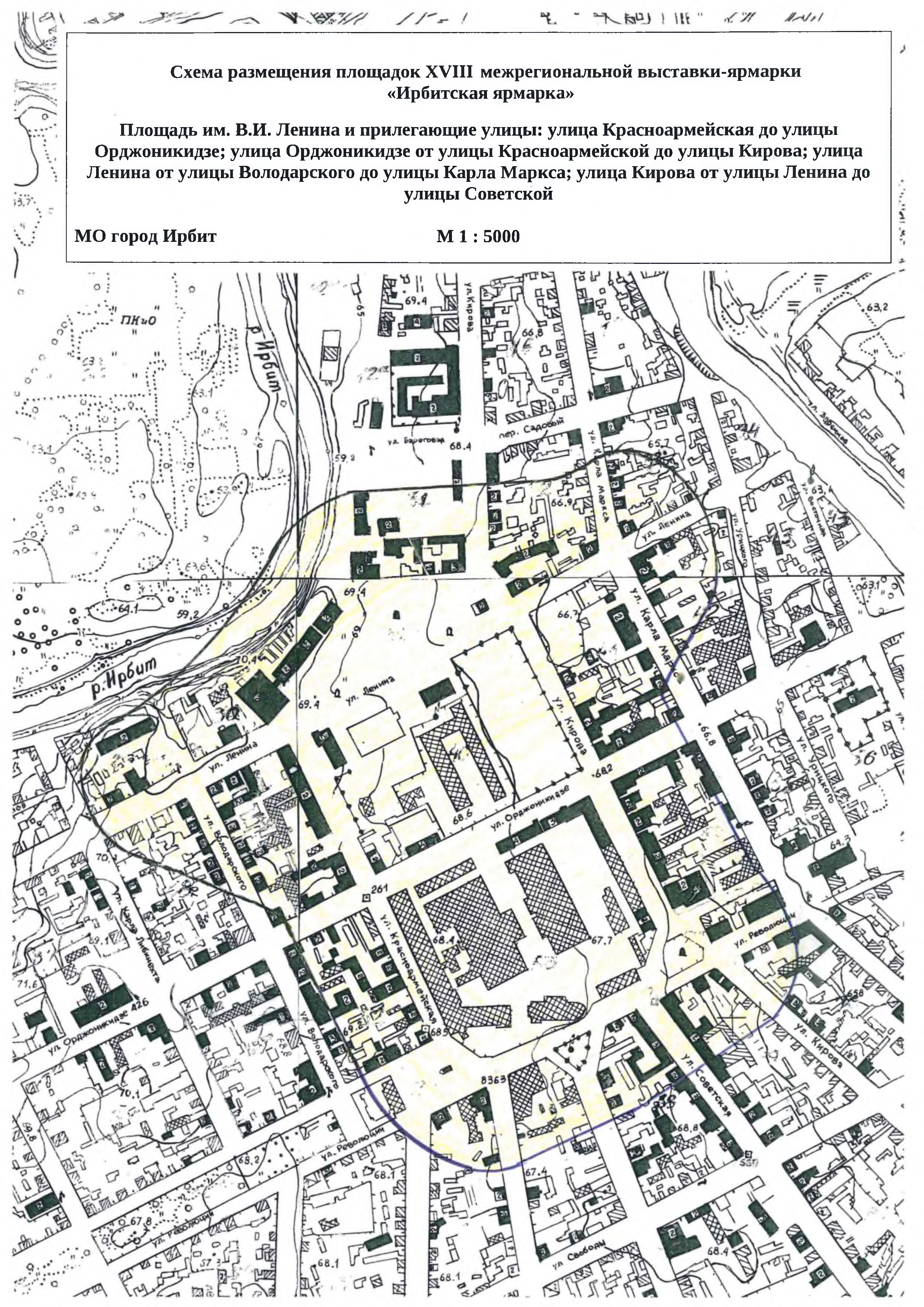 № п/пФ.И.О.Должность1Юдин Николай Вениаминовичглава Городского округа «город Ирбит» Свердловской области, председатель оргкомитета;2Лобанов Сергей Семеновичпервый заместитель главы администрации Городского округа «город Ирбит» Свердловской области, заместитель председателя оргкомитета;3Коробейникова Наталья Витальевнаначальник Управления культуры, физической культуры и спорта город Ирбит, заместитель председателя оргкомитета;4Никифорова Кристина Евгеньевна специалист муниципального автономного учреждения Муниципального образования город Ирбит «Ирбитская ярмарка», секретарь оргкомитета;Члены оргкомитетаЧлены оргкомитетаЧлены оргкомитета5Аникин Владимир Константиновичдиректор государственного бюджетного учреждения дополнительного образования Свердловской области «Ирбитская детская художественная школа» (по согласованию);6Артемьева Татьяна Алексеевнадиректор государственного автономного профессионального образовательного учреждения Свердловской области «Ирбитский политехникум» (по согласованию);7Бердюгина Светлана Владимировназаместитель директора по культурно-досуговой деятельности муниципального казенного учреждения Муниципального образования город Ирбит  «Центр развития культуры, спорта и молодёжной политики»;8Боброва Екатерина Алексеевнадиректор муниципального унитарного предприятия Муниципального образования город Ирбит «Ресурс»;9Британова Людмила Владимировна методист по культурно-досуговой деятельности муниципального казенного учреждения Муниципального образования город Ирбит  «Центр развития культуры, спорта и молодёжной политики»;10Волкова Надежда Владимировназаместитель главы администрации Городского округа «город Ирбит» Свердловской области;         11Гаврикова Ирина Викторовнадиректор муниципального автономного учреждения Муниципального образования город Ирбит «Ирбитская ярмарка»;12Гельмут Маргарита Маратовнадиректор муниципального автономного учреждения Муниципального образования город Ирбит «Центр молодёжи»;13Гундырева Лилия Александровнадиректор муниципального автономного учреждения культуры Муниципального образования город Ирбит «Ирбитский драматический театр им. А.Н. Островского»;14Дерябина Ирина Анатольевна управляющий делами (руководитель аппарата)администрации Городского округа «город Ирбит» Свердловской области;15Заложук Марина Александровнаначальник отдела архитектуры и градостроительства администрации Городского округа «город Ирбит» Свердловской области;         16Занина Наталья Николаевнадиректор государственного бюджетного учреждения дополнительного образования Свердловской области «Ирбитская детская музыкальная школа» (по согласованию);17Зырянов Сергей Владимировичдиректор муниципального автономного учреждения Муниципального образования город Ирбит «Мотодом»;18Иванова Евгения Владимировнаначальник отдела экономического развития администрации Городского округа«город Ирбит» Свердловской области;        19Казанцева Ирина Андреевнадиректор благотворительного фонда «Сретенский Собор» (по согласованию);20Карпов Александр Леонидовичначальник Ирбитского района коммунальных электрических сетей Акционерного общества «Облкоммунэнерго» (по согласованию);21Катцина Светлана Анатольевнадиректор государственного автономного профессионального образовательного учреждения Свердловской области «Ирбитский мотоциклетный техникум» (по согласованию);22 Клевец Николай Арсентьевичуправляющий Восточным управленческим округом (по согласованию);23Коновалова Юлия Вячеславовнадиректор муниципального казенного учреждения культуры Муниципального образования город Ирбит «Историко-этнографический музей»;24Коростелева Светлана Владиславовнаначальник отдела городского хозяйства администрации Городского округа«город Ирбит» Свердловской области;         25Курмачев Владимир Николаевичисполнительный директор общества с ограниченной ответственностью «ПК Ирбитский мотоциклетный завод» (по согласованию);26Лыжина Юлия Николаевнаначальник Управления образованием Городского округа «город Ирбит» Свердловской области;27Мантуров Владимир Гелиевичдиректор муниципального автономного учреждения Муниципального образования город Ирбит «Центр охраны памятников истории и культуры»;28Мартынов Александр Васильевичдиректор муниципального унитарного предприятия Муниципального образования город Ирбит «Благоустройство»;29Музычкин Иван Михайловичначальник   60 Пожарно-спасательной части 54 пожарно-спасательного отряда федеральной противопожарной службы Государственной противопожарной службы Главного управления Министерства чрезвычайных ситуаций России по Свердловской области (по согласованию);30Мясников Павел Валерьевичисполняющий полномочия директора муниципального автономного учреждения Муниципального образования город Ирбит «Редакция телерадиовещания «Ирбитский вестник»;31Панкрашкина Ирина Валерьяновнаначальник отдела организационной работы и документообеспечения администрации Городского округа «город Ирбит» Свердловской области;         32Подушкин Дмитрий Анатольевичглавный врач государственного автономного учреждения здравоохранения Свердловской области  «Ирбитская центральная городская больница» (по согласованию);33Попов Андрей Сергеевичначальник отдела надзорной деятельности и профилактической работы Муниципального образования город Ирбит, Ирбитского муниципального образования, Байкаловского муниципального района Управления надзорной деятельности и профилактической работы Главного управления МЧС России по Свердловской области, подполковник внутренней службы (по согласованию);34Протоиерей Владимир (Ананьев)настоятель храма святых мучениц Веры, Надежды, Любови и матери их Софии (по согласованию);35Савина Алеся Геннадьевнадиректор Фонда поддержки малого предпринимательства  Муниципального образования город Ирбит (по согласованию); 36Серебренникова Татьяна Винадьевнаначальник ирбитского почтамта Управления федеральной почтовой связи Свердловской области  - филиал Федерального государственного унитарного предприятия «Почта России» (по согласованию);37Ситнова Наталья Анатольевнадиректор муниципального унитарного предприятия Муниципального образования город Ирбит «Комбинат школьного и студенческого питания»;38Смердов Михаил Ивановичдиректор частного учреждения культуры и туризма «Ирбитский музей народного быта» (по согласованию);39Спирин Владимир Сергеевичначальник Ирбитского района электрических сетей Производственного объединения «Артемовские сети» (по согласованию);40Суетин Сергей Васильевичгенеральный директор Акционерного общества «Ирбитский молочный завод (по согласованию);41Сухих Наталья Владимировнадиректор муниципального автономного образовательного учреждения дополнительного образования Муниципального образования город Ирбит «Центр детского творчества»;42Талькин Артем Владимировичначальник межмуниципального отдела Министерства внутренних дел России «Ирбитский» (по согласованию);43Тарасова Любовь Алексеевнаначальник Финансового управления администрации Городского округа«город Ирбит» Свердловской области;       44Томшин Павел Николаевичпредседатель Думы Городского округа «город Ирбит» Свердловской области (по согласованию);45Тропин Сергей Андреевичвременно исполняющий обязанности главного государственного инспектора безопасности дорожного движения межмуниципального отдела Министерства внутренних дел России «Ирбитский» (по согласованию);46Ульянченко Наталия Аркадьевнадиректор муниципального автономного учреждения культуры Муниципального образования город Ирбит «Дворец культуры имени В.К. Костевича»;47Уфаркина Галина Леонидовнадиректор муниципального казённого учреждения культуры Муниципального образования город Ирбит «Библиотечная система»;48Фоминых Олег Владимировичдиректор муниципального унитарного предприятия Муниципального образования город Ирбит «Ирбит-Авто-Транс»;49 Чирятьев Александр Германовичдиректор  государственного автономного учреждения печати Свердловской области «Редакция газеты «Восход» (по согласованию);50Юрьев Сергей Николаевичдиректор муниципального казенного учреждения Муниципального образования город Ирбит  «Центр развития культуры, спорта и молодёжной политики»;№ п/пМероприятиеСрок проведенияОтветственные лица1Включить в план работы администрации Городского округа «город Ирбит» Свердловской области проведение совещаний по подготовке к XIX межрегиональной выставке-ярмарке «Ирбитская ярмарка» (далее – ярмарка)С апреля 2021 года по 5 августа 2021 годаПанкрашкина И.В.2Разработать и согласовать единый план культурной, спортивной и деловой программы в рамках ярмаркиДо 31 июня2021 годаВолкова Н.В.Коробейникова Н.В.3Утвердить схему расположения объектов ярмаркиДо 31 мая 2021 годаГаврикова И.В.Коробейникова Н.В.4Организовать размещение участников ярмарки согласно схемы расположения2-8 августа2021 годаГаврикова И.В.5Подготовить и утвердить у главы Городского округа«город Ирбит» Свердловской области         сводную смету на проведение ярмарки: расходы на обеспечение коммунальными услугами, выполнение работ по благоустройству и освещению мест проведения ярмарки;расходы на организацию и проведение культурно-массовых мероприятий; расходы по организации деловой части; до 21 июля2021 годаВолкова Н.В.Коробейникова Н.В.Гаврикова И.В.6Освещение в средствах массовой информации о подготовке и проведении ярмарки, организация работы пресс - центра ярмарки.Июнь-август 2021 годаМясников П.В.Чирятьев А.Г. (по согласованию)7Разработать план культурного сопровождения ярмарки, включая сценарий открытия и закрытия мероприятия.До 1 июля2021 годаКоробейникова Н.В.Ульянченко Н.А.8Организовать встречу, сопровождение и обслуживание группы VIP гостей.6-8 августа2021 годаДерябина И.А.Панкрашкина И.В9Разработать макеты полиграфической продукции в электронном виде для согласования с оргкомитетом (рекламные буклеты, пригласительные, благодарственные письма, афиши, плакаты, программу ярмарки, пропуски для автомобилей, дипломы, бейджи  и др.)До 1 июня2021 годаГаврикова И.В.10Напечатать/приобрести согласованную полиграфическую продукцию, подготовить рекламные буклеты, путеводитель туриста, ярмарочный листок.До 1 августа 2021 годаГаврикова И.В.11Разработать и выполнить художественное оформление ярмарочной площадки, включая сцену и пространство перед ней.Июль - август 2021 годаКоробейникова Н.В.Ульянченко Н.А.Гаврикова И.В.12Подготовить пропуски на автомобили для участников, оргкомитета и гостей ярмаркиДо 1 августа 2021 годаГаврикова И.В.13Подготовить пригласительные билеты для VIP гостей на ярмаркудо 10 июля2021 годаДерябина И.А.Гаврикова И.В.14Подготовить письма главам муниципальных образований Восточного управленческого округа, других муниципальных образований Свердловской области о содействии в освещении мероприятий ярмарки в печатных и электронных СМИдо 10 июля2021 годаДерябина И.А.15Направить приглашение Губернатору Свердловской областиДо 15 июля2021 годаДерябина И.А.16Организовать подготовку площадок (благоустройство) и дежурство работников коммунальных служб, занятых на уборке территорий во время проведения мероприятий ярмарки.Июль - август 2021 годаЛобанов С.С.17Организовать установку и работу туалетов и мусорных контейнеров с последующим обслуживанием для соблюдения санитарно - гигиенических условий.С 2 по 8 августа 2021 годаЛобанов С.С.18Организовать подготовку площадки автостоянки для посетителей ярмарки возле драмтеатра.До 5 августа 2021 годаЛобанов С.С19Организовать проведение площадного спектакля, выступление ландшафтного театра.6-8 августа2021 годаКоробейникова Н.В.Гундырева Л.А.20Выполнить необходимые работы по обеспечению бесперебойного электропитания для обеспечения работы ярмарки.6-8 августа2021 годаЛобанов С.С.Зырянов С.В.Карпов А.Л. (по согласованию)21Организовать уборку территории ярмарки после окончания мероприятий.Поокончанию мероприятий до 20.00.8 августа 2021 годаЛобанов С.С.22Разработать и согласовать с межмуниципальным отделом МВД России «Ирбитский» объездной маршрут общественного транспорта на время проведения ярмарки. Обеспечить устройство временных остановок общественного транспорта. Организовать обновление разметки и установку временных знаков для организации движения на объездных маршрутах.До 2 августа 2021 годаЛобанов С.С.Боброва Е.А. Фоминых О.В. 23Обеспечить готовность «Скорой помощи» для работы на территории проведения ярмарки. 6-8 августа2021 годаПодушкин Д.А.(по согласованию)24Обеспечить формирование группы волонтеров для работы по подготовке и проведению ярмарки. до 1 июля2021 годаГельмут М.М.25Обеспечить подготовку и проведение деловой (конгрессной) части мероприятия ярмарки.6-8 августа2021 годаВолкова Н.В.Коробейникова Н.В.26Подготовить площадку 2-го этажа в магазине «Пассаж» для выступления учащихся ГБУДОСО «Ирбитская ДМШ». До 6 августа 2021 годаМантуров В.Г.27Организовать выступление учащихся ГБУДОСО «Ирбитская ДМШ» на переходе 2-го этажа магазина «Пассаж».7 августа2021 годаЗанина Н.Н. (по согласованию)28Организовать конкурс по номинациям среди производителей - участников ярмарки, а также среди участников «Города мастеров» и провести награждение победителей.6-8 августа2021 годаВолкова Н.В. Смердов М.И. (по согласованию)29Обеспечить звуковое, световое  сопровождение мероприятий в период проведения ярмарки.6-8 августа2021 годаУльянченко Н.А.30Обеспечить установку сценического, звукового, светового оборудования.До 5 августа 2021 годаЗырянов С.В.31Обеспечить подготовку площадки и проведение молебна в честь открытия ярмарки возле Сретенского Собора.6 августа2021 годаПешков А.Г. (по согласованию) Протоиерей Владимир (Ананьев) (по согласованию) Казанцева И.А.(по согласованию)32Обеспечить работу стационарной видео камеры для записи и трансляции выступлений на главной сцене.6-8 августа2021 годаМясников П.В.33Организовать работу «Города мастеров», проведение мастер-классов ремесленников и конкурсов по номинациям.6-8 августа 2021 годаСмердов М.И.(по согласованию)34Обеспечить необходимым оборудованием площадку «Город мастеров» (торговые места, звуковое оборудование).До 5 августа2021 годаГаврикова И.В. Зырянов С.В.Коробейникова Н.В.Смердов М.И.(по согласованию)35Организовать работу по обеспечению питания гостей и участников ярмарки. Обеспечить питание, питьевой режим для обслуживающего персонала, гостей, артистов и организаторов ярмарки.6-8 августа2021 годаВолкова Н.В.Ситнова Н.А.36Организовать и провести «БиблиоГрад» Книжная панорама МКУК «Библиотечная система»6-8 августа2021 годаУфаркина Г.Л.37Подготовить в Министерство культуры Свердловской области обращение с просьбой скорректировать график работы подведомственных государственных музеев во время проведения ярмарки. До 1 июня2021 годаКоробейникова Н.В.38Установить необходимый график работы для городских музеев.До 1 августа2021 годаКоробейникова Н.В.39Организовать стоянку транспорта для ВИП-гостей ярмарки.6-8 августа 2021 годаГаврикова И.В. Талькин А.В.(по согласованию)40Организовать театрализованное представление-встречу гостей города при въезде в город (Камышловский тракт).  6-7 августа2021 годаГундырева Л.А.41Согласовать график и маршрут этапов СИЗО.До 1 августа2021 годаГаврикова И.В.Талькин А.В. (по согласованию)42Организовать и провести Ярмарку детского декоративно-прикладного творчества «Остров детства», интерактивно-развлекательную программу на площадке у здания «Почта России».7 августа2021 годаЛыжина Ю.Н.Сухих Н.В.Гельмут М.М.43Обеспечить необходимым оборудованием площадку Ярмарки детского декоративно-прикладного творчества «Остров детства» (торговые места, укрепление торговых мест).7 августа2021 годаГаврикова И.В. Зырянов С.В.Коробейникова Н.В.06 августа 2021 года (пятница)ДаНет07 августа 2021 года (суббота)ДаНет08 августа 2021 года (воскресенье) ДаНетНаименование подворьяФИО представителяконтактныйтелефон, электронный адресТехническое обеспечениеКонкурсная программаКонкурсная программаКонкурсная программаКонкурсная программаКонкурсная программаКонкурсная программаФИ (полностью) участника / название творческого коллективаВозраст (на 7 августа 2021 г) / статус*НоминацияНоминацияНазвание работыФИО (полностью) руководителя творческого коллектива, сопровождающего, контактный телефон (сотовый)Фестивальная программаФестивальная программаФестивальная программаФестивальная программаФестивальная программаФестивальная программаФИ (полностью) участника / название творческого коллективаФИ (полностью) участника / название творческого коллективаФИ (полностью) участника / название творческого коллективаЖанр, название номера / мастер-классаЖанр, название номера / мастер-классаФИО (полностью) руководителя творческого коллектива, сопровождающего, контактный сотовый телефон№КритерииБалл экспертаНаибольший балл1Соответствие тематике Ярмарки22Художественное содержание (степень самостоятельности замысла; цельность композиции; творческое, нестандартное, оригинальное)23Отражение специфики, уникальности, красоты, богатства и многообразия своего края, территории24Художественная форма (эстетичность, аккуратность оформленного торгового места, наличие народного костюма; отражение степени владения материалом)2Итого8№КритерииБалл экспертаНаибольший балл1Художественная форма (эстетичность и качество изделия)22Мастерство автора (творческая индивидуальность, степень сложности, самостоятельность в выполнении изделия)23Соблюдение технологии изготовления изделия согласно традиции24Функциональность изделия2Итого8№КритерииБалл экспертаНаибольший балл1Самостоятельность в изготовлении костюма участниками Ярмарки «Остров детства»22Сохранение традиций народного костюма23Качество и мастерство24Оригинальность, креативность, красочность авторского решения, цельность костюма25Представление костюма на Ярмарке «Остров детства»2Итого10